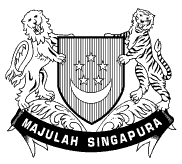 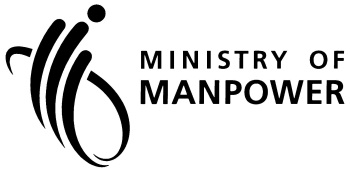 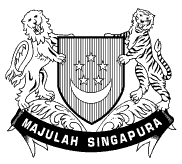 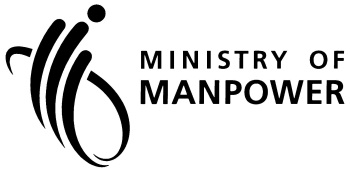 LICENSING BRANCH, FOREIGN MANPOWER MANAGEMENT DIVISION MINISTRY OF MANPOWERDECLARATION OF ALLOWED OCCUPANT LOAD(S) FOR ON-SITE WORKERS’ QUARTERS (TEMPORARY BUILDINGS / UNCOMPLETED PERMANENT BUILDINGS) ON CONSTRUCTION SITES
1 The 4.2 sqm includes sleeping quarters area, excluding en-suite toilets, kitchen and yard spaces.2 Applicable for Professional Engineer (PE) Only.1 The 4.2 sqm includes sleeping quarters area, excluding en-suite toilets, kitchen and yard spaces.2 Applicable for Professional Engineer (PE) Only.1 The 4.2 sqm includes sleeping quarters area, excluding en-suite toilets, kitchen and yard spaces.2 Applicable for Professional Engineer (PE) Only.The forms are to be filled up and signed by the Qualified Person (s) (QPs) engaged for the project(s) under your company.The forms are to be signed by a company representative as a witness to the declarations by the QP(s).Please use the correct form for workers’ quarters located in either Temporary Buildings (page 3) and/or Uncompleted Permanent Buildings (page 4).The completed forms (including the table) must be submitted to the Licensing Branch, Foreign Manpower Management Division, Ministry of Manpower via: e-mail to mom_fmmd@mom.gov.sg along with the required mandatory documents. The email subject should be as follows: Application for OFWAS for Workplace No: 123456789A0123*- <<Name of Main-Con>>.[Note: Please make a copy of page 2, 3 or 4 if additional sheet(s) are required.]     *Delete accordinglyDeclaration of Total Occupant Load for On-Site Workers Quarters on Construction SiteDeclaration of Total Occupant Load for On-Site Workers Quarters on Construction SiteDeclaration of Total Occupant Load for On-Site Workers Quarters on Construction SiteDeclaration of Total Occupant Load for On-Site Workers Quarters on Construction SiteWorksite AddressWorkplace NumberTotal Occupant Load for Workers QuartersOn-Site 24hr Contact PersonOn-Site 24hr Contact NumberQP’s NameQP’s SignatureQP’s SignatureQP’s NRIC/FIN (last 4 characters only)QP’s SignatureQP’s SignatureQP’s Registration Number (For PE Only) 2QP’s SignatureQP’s SignatureQP’s Contact NumberQP’s SignatureQP’s SignatureEndorsed DateQP’s SignatureQP’s SignatureUndertaking by Company WitnessUndertaking by Company WitnessUndertaking by Company WitnessUndertaking by Company Witness I declare that the information provided above is true and correct to the best of my knowledge and beliefs. I understand that it is an offence under Section 22(1)(d) of the Employment of Foreign Manpower Act (EFMA), to provide false information to the Ministry of Manpower. I also understand that offenders will be subjected to a fine of up to $20,000, and/or 24 months’ jail. I declare that the information provided above is true and correct to the best of my knowledge and beliefs. I understand that it is an offence under Section 22(1)(d) of the Employment of Foreign Manpower Act (EFMA), to provide false information to the Ministry of Manpower. I also understand that offenders will be subjected to a fine of up to $20,000, and/or 24 months’ jail. I declare that the information provided above is true and correct to the best of my knowledge and beliefs. I understand that it is an offence under Section 22(1)(d) of the Employment of Foreign Manpower Act (EFMA), to provide false information to the Ministry of Manpower. I also understand that offenders will be subjected to a fine of up to $20,000, and/or 24 months’ jail. I declare that the information provided above is true and correct to the best of my knowledge and beliefs. I understand that it is an offence under Section 22(1)(d) of the Employment of Foreign Manpower Act (EFMA), to provide false information to the Ministry of Manpower. I also understand that offenders will be subjected to a fine of up to $20,000, and/or 24 months’ jail.Name of Company WitnessCompany NameDesignationCompany Witness SignatureCompany Witness SignatureNRIC / FIN (last 4 characters only)Company Witness SignatureCompany Witness SignatureDateCompany Witness SignatureCompany Witness SignatureDeclaration of Total Occupant Load for On-Site Workers Quarters on Construction Site in Temporary BuildingsDeclaration of Total Occupant Load for On-Site Workers Quarters on Construction Site in Temporary BuildingsDeclaration of Total Occupant Load for On-Site Workers Quarters on Construction Site in Temporary BuildingsDeclaration of Total Occupant Load for On-Site Workers Quarters on Construction Site in Temporary BuildingsNumber of BlocksNo of FloorsNumber of Rooms Per FloorNumber of Occupants Per RoomQP’s NameQP’s SignatureQP’s SignatureQP’s NRIC/FIN (last 4 characters only)QP’s SignatureQP’s SignatureQP’s Registration Number (For PE Only) 2QP’s SignatureQP’s SignatureQP’s Contact NumberQP’s SignatureQP’s SignatureEndorsed DateQP’s SignatureQP’s SignatureUndertaking by Company WitnessUndertaking by Company WitnessUndertaking by Company WitnessUndertaking by Company Witness I declare that the information provided above is true and correct to the best of my knowledge and beliefs. I understand that it is an offence under Section 22(1)(d) of the Employment of Foreign Manpower Act (EFMA), to provide false information to the Ministry of Manpower. I also understand that offenders will be subjected to a fine of up to $20,000, and/or 24 months’ jail. I declare that the information provided above is true and correct to the best of my knowledge and beliefs. I understand that it is an offence under Section 22(1)(d) of the Employment of Foreign Manpower Act (EFMA), to provide false information to the Ministry of Manpower. I also understand that offenders will be subjected to a fine of up to $20,000, and/or 24 months’ jail. I declare that the information provided above is true and correct to the best of my knowledge and beliefs. I understand that it is an offence under Section 22(1)(d) of the Employment of Foreign Manpower Act (EFMA), to provide false information to the Ministry of Manpower. I also understand that offenders will be subjected to a fine of up to $20,000, and/or 24 months’ jail. I declare that the information provided above is true and correct to the best of my knowledge and beliefs. I understand that it is an offence under Section 22(1)(d) of the Employment of Foreign Manpower Act (EFMA), to provide false information to the Ministry of Manpower. I also understand that offenders will be subjected to a fine of up to $20,000, and/or 24 months’ jail.Name of Company WitnessCompany NameDesignationCompany Witness SignatureCompany Witness SignatureNRIC / FIN (last 4 characters only)Company Witness SignatureCompany Witness SignatureDateCompany Witness SignatureCompany Witness SignatureDeclaration of Total Occupant Load for On-Site Workers Quarters on Construction Site in Uncompleted Permanent BuildingsDeclaration of Total Occupant Load for On-Site Workers Quarters on Construction Site in Uncompleted Permanent BuildingsDeclaration of Total Occupant Load for On-Site Workers Quarters on Construction Site in Uncompleted Permanent BuildingsDeclaration of Total Occupant Load for On-Site Workers Quarters on Construction Site in Uncompleted Permanent BuildingsFloor LevelFloor Area (m2)Area of Occupied Floor Space Per Occupant (m2)Number of OccupantsQP’s NameQP’s SignatureQP’s SignatureQP’s NRIC/FIN (last 4 characters only)QP’s SignatureQP’s SignatureQP’s Registration Number (For PE Only) 2QP’s SignatureQP’s SignatureQP’s Contact NumberQP’s SignatureQP’s SignatureEndorsed DateQP’s SignatureQP’s SignatureUndertaking by Company WitnessUndertaking by Company WitnessUndertaking by Company WitnessUndertaking by Company Witness I declare that the information provided above is true and correct to the best of my knowledge and beliefs. I understand that it is an offence under Section 22(1)(d) of the Employment of Foreign Manpower Act (EFMA), to provide false information to the Ministry of Manpower. I also understand that offenders will be subjected to a fine of up to $20,000, and/or 24 months’ jail. I declare that the information provided above is true and correct to the best of my knowledge and beliefs. I understand that it is an offence under Section 22(1)(d) of the Employment of Foreign Manpower Act (EFMA), to provide false information to the Ministry of Manpower. I also understand that offenders will be subjected to a fine of up to $20,000, and/or 24 months’ jail. I declare that the information provided above is true and correct to the best of my knowledge and beliefs. I understand that it is an offence under Section 22(1)(d) of the Employment of Foreign Manpower Act (EFMA), to provide false information to the Ministry of Manpower. I also understand that offenders will be subjected to a fine of up to $20,000, and/or 24 months’ jail. I declare that the information provided above is true and correct to the best of my knowledge and beliefs. I understand that it is an offence under Section 22(1)(d) of the Employment of Foreign Manpower Act (EFMA), to provide false information to the Ministry of Manpower. I also understand that offenders will be subjected to a fine of up to $20,000, and/or 24 months’ jail.Name of Company WitnessCompany NameDesignationCompany Witness SignatureCompany Witness SignatureNRIC / FIN (last 4 characters only)Company Witness SignatureCompany Witness SignatureDateCompany Witness SignatureCompany Witness Signature